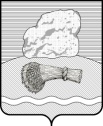 РОССИЙСКАЯ ФЕДЕРАЦИЯКалужская областьДуминичский районАдминистрация сельского поселения«Село Чернышено» ПОСТАНОВЛЕНИЕ8 апреля  2022 года                                                  №29   Об обнародовании численности муниципальных служащих органов местного самоуправления сельского поселения «Село Чернышено», работников муниципальных учреждений сельского поселения «Село Чернышено» с указанием фактических расходов на оплату их труда за 1квартал 2022  годаВ соответствии с частью б статьи 52 Федерального закона №131-Ф3 от 06.10.2003 г. «Об общих принципах организации местного самоуправления в Российской Федерации», руководствуясь Уставом сельского поселения «Село Чернышено»  администрация сельского поселения «Село Чернышено» постановляет :      1.Обнародовать сведения о численности муниципальных служащих   органов местного самоуправления сельского поселения «Село Чернышено», работников муниципальных учреждений сельского поселения «Село Чернышено» с указанием фактических расходов на оплату их труда  за 1 квартал 2022 г. /сведения прилагаются/.     2. Настоящее постановление  вступает в силу  после его официального  обнародования и подлежит размещению на официальном сайте администрации сельского поселения «Село Чернышено» в информационно–телекоммуникаци- онной сети «Интернет»  http://chernisheno.ru/. Глава  администрации                          Шавелкина М.В.Приложение  к Постановлению №29 от 08.04.2022 г.СВЕДЕНИЯо численности муниципальных служащих органов местногосамоуправления сельского поселения «Село Чернышено», работниковмуниципальных учреждений сельского поселения «Село Чернышено»/ далее - работники/За 1 квартал 2022 г.Категория работниковЧисленность работников, чел.Расходы бюджетасельскогопоселения«Село Чернышено»на денежное содержаниеработников за отчётныйпериод ,руб.Муниципальные служащие2144366,75Работники муниципальных учреждений39217938,00